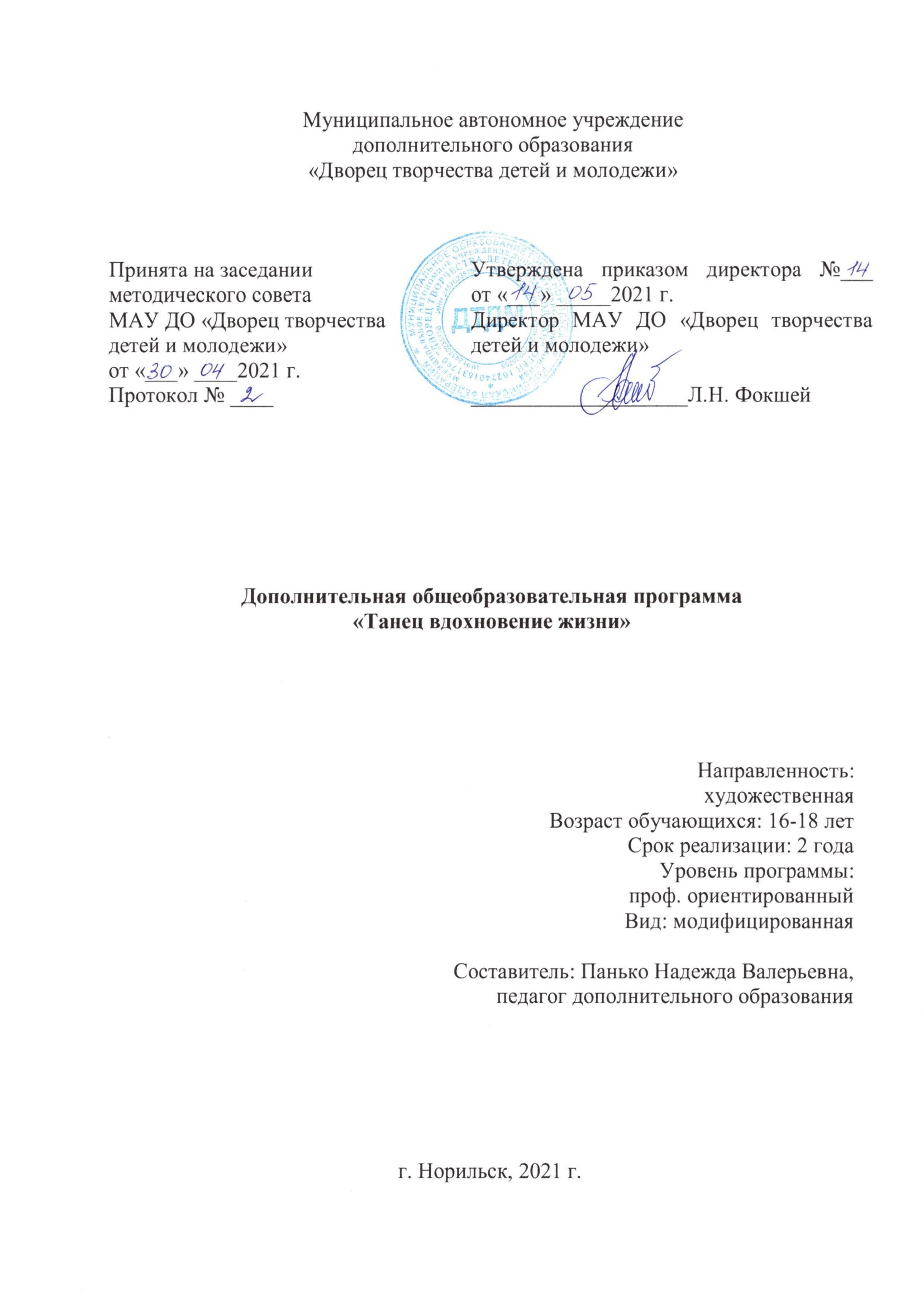 Пояснительная запискаДуховно-нравственное развитие детей и молодежи, подготовка их к самостоятельной жизни есть важнейшая составляющая развития общества и государства. В соответствии с Законом Российской Федерации «Об образовании» воспитание рассматривается как «целенаправленное деятельность, осуществляемая в системе образования, ориентированная на создание условий для развития духовности учащихся на основе общечеловеческих и отечественных ценностей; оказание им помощи в жизненном самоопределении, нравственном, гражданском и профессиональном становлении; создание условий для самореализации личности».Формирование национального самосознания, гордости за свой народ - одна из проблем воспитания современной молодежи. Решение этой проблемы возможны через приобщение детей к знаниям о своем народе, его прошлом, его культуре, обычаях, традициях, нравах, моральных нормах жизни, умениях. Дополнительная программа «Танец – вдохновение жизни» направлена на достижение определенного уровня образованности, воспитанности социального самоопределения учащихся прошедших основную программу «Мир танца» и предполагает специализированные занятия в избранном жанре хореографического искусства, изучения нового репертуара и совершенствование исполнительского мастерства, умение подходить творчески к самостоятельной работе в создании танцевальных номеров. Идет интенсивное пополнение навыков и знаний в технической, эмоциональной культурной сфере. Закрепляются и развиваются полученные хореографические навыки. Усложняются постановки народного и современного танца. С наиболее одаренными детьми проводиться индивидуальная работа, которая вытекает в сольные номера, а также поможет подготовиться к поступлению в хореографическое училище, институт культуры по направленности.     Актуальностью данной программы является, с одной стороны, ориентация на общечеловеческие ценности мировой танцевальной культуры, а с другой – установка на развитие творческой индивидуальности ребенка.       Цель программы – создание среды, направленной на развитие личности учащихся, обладающей чувством патриотизма, приобщенное к традициям и ценностям отечественной культуры, способной к самореализации и к самоопределению.Исходя из цели программы, определяются ее задачи:1. Обучающие: - сформировать систему знаний по классическому народному танцу, основанного на традициях русской культуры; -   изучить основные направления современной хореографии; 2. Развивающие:- развивать выносливость, физическую культуру и навыки здорового образа жизни;- создавать условия для развития хореографических способностей;- развивать творческие способности учащихся;3. Воспитательные:- содействовать формированию уважения к прошлому и настоящему своего народа, традициям и культуре;- содействовать самореализации, самоутверждения личности воспитанников и развития их социальной активности; - создавать условия для формирования коллектива единомышленников.    Успешная реализация поставленных задач зависит от:- развития у воспитанников желания работы на сцене, исходя из его интересов;- осознания необходимости труда, так как талант – это только начало, а успех зависит от работоспособности;- успешного формирования этических норм творчества;- организации концертных выступлений для того, чтобы дети убедились в необходимости своей работы и могли реализовать свой творческий потенциал.       Программа предназначена для занятий в хореографических коллективах учреждений дополнительного образования и имеет художественную направленность.     Обучение по данной программе дети начинают после завершения основной программы «Мир танца», которая рассчитана на 9 лет обучения. Программа рассчитана для учащихся 16-18 лет (2 года обучения).    Обучение осуществляется по основным разделам: народный танец, современная хореография: постановка народных танцев разного жанра и народного танца с эстрадной стилизацией.    Для успешной реализации программы с учетом возрастных особенностей детей и принятых СанПиН, занятия проводятся: три раза в неделю по 2 часа (4 часа учебных, 2 часа постановочных).Основанием для разработки программы являются приоритеты государственной, региональной образовательной политики, определенные в следующих нормативных и правовых документах: Федеральный Закон РФ от 29.12.2012 № 273-ФЗ «Об образовании в Российской Федерации» (в редакции от 31.07.2020 № 304-ФЗ «О внесении изменений в Федеральный закон «Об образовании в Российской Федерации» по вопросам воспитания обучающихся»).Приказ Министерства просвещения РФ от 09.11.2018 № 196 «Об утверждении Порядка организации и осуществления образовательной деятельности по дополнительным общеобразовательным программам» (в редакции от 30.09.2020 № 533).Приказ Министерства образования и науки РФ от 23.08.2017 г. № 816 «Об утверждении Порядка применения организациями, осуществляющими образовательную деятельность, электронного обучения, дистанционных образовательных технологий при реализации образовательных программ».Постановление Главного государственного санитарного врача РФ от 28.09.2020 № 28 «Об утверждении санитарных правил СП 2.4.3648-20 «Санитарно-эпидемиологические требования к организациям воспитания и обучения, отдыха и оздоровления детей и молодежи».Концепция развития дополнительного образования детей, утвержденная распоряжением Правительства РФ от 04.09.2014 № 1726-р. Стратегия развития воспитания в РФ до 2025 года, утвержденная распоряжением Правительства РФ от 29.05.2015 № 996-р.Приоритетный проект «Доступное дополнительное образование детей», утвержденный протоколом заседания президиума при Президенте РФ 30.11.2016. Паспорт федерального проекта «Успех каждого ребенка», утвержденный на заседании проектного комитета по национальному проекту «Образование» 07.12.2018 (протокол № 3).Приказ Министерства просвещения РФ от 03.09.2019 № 467 «Об утверждении Целевой модели развития региональных систем дополнительного образования детей».     Программа нацелена на то, чтобы практически на каждом занятии создавалась ситуация успеха для того, чтобы учащийся, несмотря на все трудности, верил в свои силы и, таким образом, постоянно поддерживалось его желание заниматься народными танцами.     Определение цели, задач и содержания программы основывается на таких важнейших принципах, как последовательность и доступность обучения, опора на интерес, учет индивидуальных особенностей учащегося. Соблюдение этих принципов позволяет определить перспективы развития на только каждого воспитанника, но и танцевального коллектива в целом.      Создание благоприятных условий для раскрытия творческих способностей учащихся предполагает постоянный учёт результативности учебно-воспитательной деятельности. Система отслеживания результатов включает в себя: контрольные занятия, отчётные концерты, участие в городских мероприятиях, региональных, краевых, международных конкурсах, итоговую аттестацию по окончанию курса обучения, по результатам которой учащемуся выдается сертификат об успешном прохождении образовательной программы. Концертная и конкурсная деятельность является основной формой определения результативности освоения программы.	Программа предусматривает воспитательную работу с учащимися не только на занятиях, но и в свободное время. Воспитательная работа включает в себя проведение тематических мероприятий в творческом объединении, участие в концертных программах, посещение мероприятий культурно-досуговых учреждений города, поездки на хореографические конкурсы и фестивали. Всё это формирует познавательный интерес учащихся к хореографическому искусству, развивает инициативу, коммуникативные умения и навыки, расширяет кругозор.	В результате освоения программы учащиеся имеют широкое представление о народном танце в частности, и о танцевальной культуре в целом, владеют разными направлениями в хореографии, имеют полное представление о хореографическом искусстве, владеют навыками балетмейстера-постановщика.                           Профессионально-ориентированный уровень (1 год) обученияЦель: - дальнейшее развитие танцевального мастерства.Задачи:- развивать и поддерживать у детей физическую форму тела;- развивать актерское мастерство;- воспитывать трудолюбие и коммуникативные умения;- воспитывать этику и эстетику поведения.К концу профессионально-ориентированного уровня (1 год) обучения учащиеся должны знать и уметь: -понятие драматургии хореографического произведения.- имеют навыки классического и народного танца.  знают и историю русской культуры;- обладают выразительностью движений и эмоциональной наполненностью во время исполнения номеров.- создавать хореографические композиции и исполнять их на высоком техническом и эмоциональном уровнях;- самостоятельно подходить к решению музыкально-хореографического образа;- доносить до зрителя хореографический образ.                                          Учебно-тематический планЗанятия в неделю (6 ч.) распределяются следующим образом:2 ч. –народный танец2 ч. – чередование классического танца и современной хореографии.2 ч. – постановка народного танца и народного танца с эстрадной стилизацией.                                        Содержание программы1.Вводное занятие.Теория: беседы о внешнем виде танцора; о гигиене, о технике безопасности на сцене, на концерте, в поездках.2. Классический танец.Тема: упражнения у станка и на середине зала.Практика: Повторение элементов классического танца для поддерживания и развития выворотности, гибкости, шага, устойчивости; обращается внимание на четкость и артистичность выполнения упражнений.Тема: Итоговое занятие 1-го полугодия.Практика: Контрольный урок по пройденному материалу за 1-е полугодие.Тема: Итоговое занятие за год.Практика: Контрольный урок по пройденному материалу за год.3. Народный танецТема: Упражнение у станка.Практика: Усложнение элементов народного танца у станка, сочетание их комбинации, увеличение темпа движений.Тема: элементы народного танца на середине зала.Теория: методика исполнения элементов народного танца.Практика:  упражнения для рук и переводы их в различные положения; «веревочка» с двойным ударом в комбинации; «ключ» простой и «дроби» с продвижением; «подбивка»Одинарная и двойная на месте; «ходы: переменные, с каблука, девичий, припадания в повороте; вращения на месте в комбинации с поджатыми коленями и подскоком.Тема: Постановка народного танца.Практика: постановка разножанровых массовых номеров, требующих актерского мастерства.Тема: постановка народного  танца с эстрадной стилизацией.Практика: постановка номеров в которых происходит слияние народного, классического и эстрадного танца.Тема: итоговое занятие за 1-е полугодие.Практика: контрольный урок по пройденному материалу за 1-е полугодие.Тема: Итоговое занятие за год.Практика: контрольный урок по пройденному материалу за год.4. Современная хореографияТема: Элементы современной хореографии.Теория: методика исполнения элементов эстрадного, современного танца.Практика: упражнения в стиле современной хореографииТема: Итоговое занятие за 1-е полугодие.Практика: контрольный урок по пройденному материалу за 1-е полугодие.Тема: Итоговое занятие за год.Практика: контрольный урок по пройденному материалу за год.Профессионально-ориентированный уровень (2 год) обученияЦель: Создание условий для гармоничного развития детей.Задачи: -Развивать высокую технику движения;-Формировать навыки здорового образа жизни;-Развивать актерское мастерство;-Воспитывать эстетическую культуру;К концу профессионально-ориентированного уровня (2 год) обучения учащиеся должны знать и уметь-достигать высокого исполнительского мастерства и техники движения в народном и эстрадном танце;- развивать способность к сотрудничеству, мобильности, самостоятельности, воспитанности.                                              Учебно-тематический планЗанятия в неделю (6 ч.) распределяются следующим образом:1 ч. –народный танец1 ч. – чередование классического танца и современной хореографии.4 ч. – постановка народного танца и народного танца с эстрадной стилизацией.                                        Содержание программы1.Вводное занятие.Теория: беседы о внешнем виде танцора; о гигиене, о технике безопасности на сцене, на концерте, в поездках.2. Классический танец.Тема: упражнения у станка и на середине зала.Повторение движений классического танца в качестве тренажа для поддержания физической формы тела.Тема: Итоговое занятие 1-го полугодия.Практика: Контрольный урок по пройденному материалу за 1-е полугодие.Тема: Итоговое занятие за год.Практика: Контрольный урок по пройденному материалу за год.3. Народный танецТема: Упражнение у станка.Теория: методика исполнения элементов народного танца у станка;Практика: повторение элементов народного танца у станка.Тема: элементы народного танца на середине зала.Практика: «веревочка» с выносом ноги на каблук в комбинации, «ключ» сложный, «дроби» с продвижением и поворотах, «подбивка» с продвижением, с притопом; ходы: «перекрестный шаг», «дробь» с перескоком, вращения.Тема: Постановка народного танца.Практика: постановка танцев, требующих высокой техники и выразительности движений.Тема: постановка народного  танца с эстрадной стилизацией.Практика: постановка номеров в которых происходит слияние народного, классического и эстрадного танца.Тема: итоговое занятие за 1-е полугодие.Практика: контрольный урок по пройденному материалу за 1-е полугодие.Тема: Итоговое занятие за год.Практика: контрольный урок по пройденному материалу за год.4. Современная хореографияТема: Элементы современной хореографии.Теория: методика исполнения элементов эстрадного, современного танца.Практика: упражнения в стиле современной хореографииТема: Итоговое занятие за 1-е полугодие.Практика: контрольный урок по пройденному материалу за 1-е полугодие.Тема: Итоговое занятие за год.Практика: контрольный урок по пройденному материалу за год.Учебно-тематический план индивидуального обученияЗанятия проводятся 2 ч в неделю.Содержание индивидуального обучения1. Сольный народный танец.Тема: Постановка народного танца разных областей России.Теория: Беседа об областных особенностях русского танца, отличиях в характере и манере исполнения движений, костюме. Музыке.Практика: постановка сольного русского танца с учетом областных особенностей.Тема: Постановка номера с предметом.Теория: Беседа о роли предмета и его значения в сольном танце.Практика: постановка народного танца с предметом.Тема: Итоговое занятие за 1-е полугодие.Практика: Контрольный урок по пройденному материалу за 1-е полугодие.Тема: Итоговое занятие за год.Практика : Контрольный урок по пройденному материалу за год. Учебно-тематический план индивидуального обучения.Занятия проводятся 2 ч. В неделю.Содержание индивидуального обучения.1. Народный танец с эстрадной стилизации.Тема: Постановка сольного народного танца с эстрадной стилизацией.Теория: Отличие сольного танца от массового танца. Особенности исполнения сольного танца.Практика: Постановка сольного народного танца с эстрадной стилизацией.Тема: Постановка дуэтного народного танца с эстрадной стилизацией.Теория: Взаимоотношения исполнителей в дуэтном танце.Практика Постановка дуэтного народного танца с эстрадной стилизацией.Тема: Итоговое занятие за 1-е полугодие.Практика: Контрольный урок по пройденному материалу за 1-е полугодие.Тема: Итоговое занятие за год.Практика: Контрольный урок по пройденному материалу за год.2. Комплекс огранизационно-педагогических условийМетодическое обеспечение программы       Содержание программного материала опирается на основные принципы дидактики:наглядности;доступности, систематичности и последовательности изучаемого учебного материала;актуальности (использование разученного материала в постановках);сознательности и индивидуализации;проблемности и привлекательности учебного материала. Соблюдение этих принципов позволяет определить перспективу развития не только каждого воспитанника, но и танцевального коллектива в целом.Для успешной реализации программы используются различные методы и формы обучения в зависимости от поставленных целей и задач.            На профессионально-ориентированном уровнях обучения  используется метод самостоятельной работы учащихся по осмыслению и усвоению нового материала и метод по применению знаний на практике и выработке умений и навыков, метод закрепления учебного материала и метод проверки и оценки ЗУН.            Основной формой обучения детей в хореографическом коллективе является групповое занятие, которое состоит из нескольких этапов: 1.  Подготовка к основному виду деятельности (разминка).2.  Экзерсис у станка.3.  Партерная гимнастика.4. Работа на середине зала (верчения по диагонали, прыжки, работа над комбинациями и этюдами).        Программу этого уровня обучения необходимо распределить с учетом возрастающих технических трудностей движений и с обязательным учетом времени, необходимого для их усвоения. Ежедневный тренаж, точное выполнение методических правил – залог хорошего усвоения программы.             На профессионально-ориентированном уровне обучения необходимо в полном объеме использовать приобретенные учащимися умения и навыки. Учащиеся должны уметь создавать хореографические композиции и профессионально исполнять их на высоком техническом и эмоциональном уровнях.      Учащимся старшего школьного возраста легче преодолевать технические трудности. В этот период необходимо в полном объеме использовать приобретенные учащимися умения и навыки, при этом немаловажно уметь передавать танцевальный образ и красоту внутреннего содержания танца. Учащиеся должны уметь создавать хореографические композиции и профессионально исполнять их на высоком техническом и эмоциональном уровнях.       Преподаватель должен проявить определенную гибкость в подходе к каждому ребенку, каждой группе учащихся, творчески решать вопросы, которые ставит перед ними учебный процесс, учитывать состав групп, физические данные и возрастные особенности учащихся. Он может сам перенести или исключить из программы те или иные движения, с другой стороны, может расширять тот или иной раздел программы, в зависимости от способностей учащихся.  В процессе обучения не следует перегружать учащихся постановками, частыми выступлениями с целью сохранения здоровья детей.       Важным фактором воспитания и обучения детей является работа с родителями. Проводятся родительские собрания, индивидуальные собеседования, оказывается необходимая психологическая помощь (при непосредственном участии психолога), организуются Дни открытых занятий. Родители активно привлекаются к подготовке и проведению воспитательных мероприятий, к подготовке концертов, выступлений коллектива, оказывают спонсорскую помощь на приобретение сценических костюмов.         Следующим условием успешной реализации дополнительной образовательной программы является использование нетрадиционных способов контроля над усвоением знаний и умений, в основе которых лежит стремление использовать контроль не столько для проверки того, что знает и умеет ребенок, сколько для повторения материала, закрепления полученных знаний, развития познавательной потребности, пробуждения творческой активности.      В результате прохождения программы профессионально-ориентированного уровня 1,2 года обучения предполагается сформировать следующие ключевые компетенции:                                                                                          Ценностно-смысловая– Осмысление цели и смысла своей жизни. Правильность и полнота представлений о культуре во всех ее значениях. Усвоение ценностей «Отечеству», «Культура», «Любовь», «Творчество». Понимания сущности нравственных качеств и черт характера окружающих людей, толерантность, порядочность, вежливость. Адекватная оценка своих реальных и потенциальных возможностей, уверенность в себе готовность к профессиональному самоопределению, самоутверждению, самореализации взрослой жизни. Социально-трудовая– наличие желания применить полученные знания и умения при выборе будущей профессии или готовность продлить обучение после окончания занятий творческого объединения, потребность в профессиональном изучении избранной области, самостоятельном добывании знаний.     	  Коммуникативная – сформированность индивидуального стиля общения: владение разнообразными коммуникативными умениями и навыками, способами поддержания эмоционального устойчивого поведения в кризисной жизненной ситуации, способность корректировать в общении и отношениях свою и чужую агрессию.Личностного-самосовершенствования–умение строить свою жизнедеятельность по законам гармонии и красоты. Стремление творить прекрасное в учебной, трудовой, любимой досуговой деятельности, поведении и отношениях с окружающими. Проявление индивидуального своеобразия в восприятии и создания красоты. Выработка привычки ежедневно заниматься физическими упражнениями и умение использовать их в улучшениях своей работоспособности и эмоционального состояния.Список литературы учащимся1. Богаткова Л.Н. И мы танцуем / Богаткова Л.Н. – М.: Детская литература, 2015 2. Дункан, А. Моя жизнь: Мемуары-танец будущего / Дункан А. – М.: Контракт, 2014 3. Корнева, Т.Ф. Музыкально-ритмическое движение для детей дошкольного возраста / Корнева Т.Ф. – М.: Владос, 2013 4. Лиориц, И.В. Ритмика / Лиориц И.В. – М.: Академия, 2015 5. Лисицкая, Т.С. Хореография в гимнастике / Лисицкая Т.С. – 2016 6. Лукьянова, Е.П. Дыхание хореографа / Лукьянова Е.П. – М.: Искусство, 2015 7. Материалы обучающего семинара «Джазовый танец для детей 8-10 лет». Новосибирск, 2004.8. Материалы обучающего семинара Т. Брызгаловой «Экспрессивная пластика» – Новосибирск, 2004.9. Материалы обучающего семинара Э. Смирновой «Джазовый танец», 2004.10. Материалы обучающего семинара «Фанки-джаз, модерн, джаз -модерн, джаз, детский танец». - Новосибирск, 2003.11. Материалы обучающего семинара А. Гришаева «Обучение современному танцу детей в возрасте 6-7 лет, 8-10 лет, 11-12 лет». - Новосибирск - Новокузнецк, 2004.12. Никитин В.Ю. Модерн-джаз танец. Продолжение обучения. // Я вхожу в мир искусств, № 4, 2001.13. Федорова, Г.П. Танцы для детей / авт. сост. Федорова Г.П. – СПб.: Детство-пресс, 2013 14. Черемховская, Р.А. Танцевать могут все / Черемховская Р.А. – Минск: Народная асвета, – 2016 15. Эльяш Н.И. Образы танца / Эльяш Н.И. – М.: Знания, 2016 16. Яновская, В.Е. Ритмика / Яновская В.Е. – М.: Музыка, 2013 Список литературы педагогуБалет. Уроки: иллюстрированное руководство по официальной балетной программе /перевод с английского С.Ю. Бардиной. – М.: ООО «Издательство АСТ»: ООО «Издательство Астрель», 2003 – 144 стр.: илл.Барышникова Т. Азбука хореографии. – М.: Изд-во АЙРИС-ПРЕСС, РОЛЬФ МОСКВА, 2000.Бочкарёва Н. И. Ритмика и хореография: учебно-методический комплекс для хореографических отделений школ, гимназий, ДМШ, школ искусств.-Кемерово.-Кемеровск.гос. академия культуры и искусств, 2000.-101 с.Бурмистрова И., Силаева К. Школа танцев для юных, ООО изд-во «Терция», С.-Пб., 2003.Гаевский В.М. Дом Петипа. – М.: Изд-во «Артист. Режиссёр. Театр», 2000.Коренева Т.Ф. Музыкально-ритмические движения для детей дошкольного и младшего школьного возраста. – М.: Изд-во ВЛАДОС, 2001.Коренева Т.Ф. Музыкальные ритмопластические спектакли для детей дошкольного и младшего возраста – М.: Изд-во ВЛАДОС, 2002.Левин М.В. Гимнастика в хореографической школе. – М.: Изд-во ТЕРРА-СПОРТ, 2001.Материалы обучающего семинара «Джазовый танец для детей 8-10 лет». – Новосибирск, 2004.Материалы обучающего семинара Т. Брызгаловой «Экспрессивная пластика» – Новосибирск, 2004.Материалы обучающего семинара Э. Смирновой «Джазовый танец», 2004.Материалы обучающего семинара «Фанки-джаз, модерн, джаз -модерн, джаз, детский танец». - Новосибирск, 2003.Материалы обучающего семинара А. Гришаева «Обучение современному танцу детей в возрасте 6-7 лет, 8-10 лет, 11-12 лет». - Новосибирск - Новокузнецк, 2004.Михайлова М.А., Воронина Н.В. Танцы, игры, упражнения для красивого движения. - Ярославль: Академия развития, 2000.Никитин В.Ю. Модерн-джаз танец. Продолжение обучения. // Я вхожу в мир искусств, № 4, 2001.Пасютинская В.М. Путешествие в мир танца. – М.: Российская академия театрального искусства – ГИТИС, 2008.Полятков С.С. Основы современного танца. - Ростов: Феникс, 2005.Селевко Г.К. Технологии развивающего обучения.Сидоренко В.И. История стилей в искусстве и костюме. – Ростов-на–Дону: Феникс, 2004.I. Комплекс основных характеристик образования: объем, содержание, планируемые результаты№п/пРаздел программыКол-во часов в годКол-во часовКол-во часов№п/пРаздел программытеорияпрактика1.Вводное занятие.22-2.Классический танец.36-362.упражнения у станка и на середине зала34-342.Итоговое занятие 1-го полугодия1-12.Итоговое занятие за год1-13.Народный танец1424138Упражнение у станка34-34элементы народного танца на середине зала34430Постановка народного танца36-36Постановка народного  танца с эстрадной стилизацией34-34итоговое занятие за 1-е полугодие2-2Итоговое занятие за год2-24.Современная хореография36432Элементы современной хореографии34430Итоговое занятие 1-го полугодие1-1Итоговое занятие за год1-15.Итого:21610206№п/пРаздел программыКол-во часов в годКол-во часовКол-во часов№п/пРаздел программыКол-во часов в годтеорияпрактика1.Вводное занятие.22-2.Классический танец.18-182.упражнения у станка и на середине зала16-162.Итоговое занятие 1-го полугодия1-12.Итоговое занятие за год1-13.Народный танец1784174Упражнение у станка17-17элементы народного танца на середине зала17413Постановка народного танца72-72Постановка народного  танца с эстрадной стилизацией70-70итоговое занятие за 1-е полугодие1-1Итоговое занятие за год1-14.Современная хореография18414Элементы современной хореографии16412Итоговое занятие 1-го полугодие1-1Итоговое занятие за год1-15.Итого:21610206№Раздел, темыКоличество часовКоличество часовКоличество часов№Раздел, темывсеготеорияпрактика1.Сольный народный танец.72468постановка народного танца  разных областей России34232постановка народного танца с предметом34232Итоговое занятие за 1-е полугодие2-2Итоговое занятие за год2-22.Итого:72468№Раздел, темыКоличество часовКоличество часовКоличество часов№Раздел, темывсеготеорияпрактика1.Сольный народный танец с эстрадной стилизацией72468постановка сольного народного танца с эстрадной стилизацией34232Постановка дуэтного народного танца с эстрадной стилизацией34232Итоговое занятие за 1-е полугодие2-2Итоговое занятие за год.2-22.Итого72468